NOTICE TO DOG OWNERSFROM THE CLARE COUNTY TREASURERJENNY BEEMER-FRITZINGER2024 DOG LICENSE NOW AVAILABLE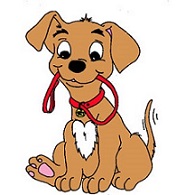 Dog Owner Name: _____________________________________________Address: _____________________________________________________City: __________________________ State: ________ Zip: _____________Township, Village or City: __________________ Phone: _______________Previous Owner’s Name: ________________________________________Previous Owner’s Address: _______________________________________Dog’s Name: _______________________ Breed: _____________________Color/Markings: _______________________________________________Male   		Female		    Neutered Male  	       Spayed Female    Dog’s Age or Birth Date: _________________________________________2024 License Fee SchedulePurchased before March 1, 2024:*The current rabies vaccination dates must coincide with the 3-year license dates**Senior Citizen Rate—Owner of dog must be 62 years of age or olderLATE FEES WILL BE ADDED FOR ANY LICENSES PURCHASED AFTER FEBRUARY 28, 2024You may purchase or renew your dog license by:Mailing in this form and a check for the fee stated above, orStop into the Clare County Treasurer’s Office, You must mail or bring in a current rabies vaccination certificate issued by a licensed veterinarian.  If your dog is spayed or neutered, proof must be shown for the reduced price.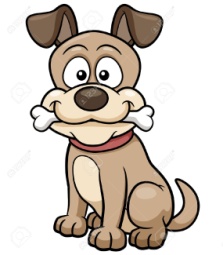 According to State Law (Act 339 of 1919) all dogs, four (4) months or older, must be vaccinated against rabies and have a current dog license.Checks should be payable to the:	Clare County TreasurerMailing address:			P.O. Box 564					Harrison, MI 48625Phone number:			(989) 539-7801Spayed/NeuteredNot Spayed/Neutered   1 Year License$10$20   3 Year License*$25$55   Senior 1 Year**$9$19   Senior 3 Year*$22$52